President :  K. Babu Thomas	General Secretary: K. S. Sajeev			                          Dated: 17-03-2013ToThe Chief Commissioner of Income Tax(CCA)Kochi.Sir,Sub:	Personal Grievance Redressal Committee – Agenda for 2nd meeting – reg.Ref:	CCIT’s order CC-CHN/Personal Grievance Redressal Committee/2012-13 dated 21-12-2012*************	As per the instructions contained in the CBDT OM F-No B 12020/15/2012/AD IX dated 16-11-2012 mentioned in the CCIT’s letter under reference, the ITEF presents the following points/ grievances for discussion in the Committee. The Chief CIT is requested to kindly convene the meeting at an earlier date to resolve the following grievances/ issues pertaining to non-gazetted employees.1.	MACP:	As per the extant instructions, the screening committee for MACP has to meet twice a year for advance processing of cases, preferably in the first week of January and July. However, in Kerala charge, the committee has not met for almost a year. Substantial number applications for MACP are pending resolution. It is, therefore, requested to convene the meeting at the earliest for a decision on all pending MACP cases.2.	Promotion of Stenographers from Gr. II to Gr. I:	No promotions of Stenographer Gr. II to Gr. I have been made in Kerala Charge for a couple of years for the reason that the Recruitment Rule for the merged cadre of stenographers has not been finalized by the Board. However, promotion to this cadre is being done in other charges. A copy of the order issued in Gujarat Charge had been submitted earlier. Also, enclosed are the copies of orders isuued in Tamilnadu & Delhi charges.	Therefore, it is kindly requested to do the necessary to issue the orders at the earliest as there are candidates eligible and waiting for promotion in Kerala Charge.3.	Rotation policy in transfer and posting:	In the last JCM[RC], a decision was taken to rotate the staff members between assessment and non-assessment charges in major stations after a certain period of incumbency. This decision was not implemented for one reason or the other. This has resulted in certain officials being stuck up in the same office even for over a decade.	It is therefore requested to adopt a policy of rotation in major stations of those employees who have completed more than three years at a particular office in the ensuing AGT.4.	Acute shortage of staff in certain offices:The offices at Tiruvalla, Thrissur & Mattanchery are facing acute shortage of clerical staff. In fact, the Range at Tiruvalla, which has 6 officers and a separate establishment, is functioning with just 7 STA/TA. The office at Mattanchery functions with 4 STA/TA. Similar is the case with Range-1 & II at Thrissur, which has only 4 STA/TA each. This is so when the supervisory offices are packed with staff members. The entire brunt of vacant posts of STA/TA is borne by the field offices causing great difficulty to the officials working there.Hence, it is requested to increase the staff strength at Tiruvalla by at least 3 and that at Mattanchery and Thrissur by at least 2 each in the ensuing AGT.5.	Ministerial Examination Centre at Calicut:	As of now there is no centre at Calicut for Ministerial Examination. Last year there were about 16 Gr. C employees from Malabar area who had to come to Kochi to attend to the Ministerial Examination. This is despite the fact that Calicut is a centre for ITO and ITI examination. Therefore, conducting Ministerial examinations too at Calicut wouldn’t be of much difficulty. 	In view of the above, it is requested to do the needful for a centre at Calicut for Ministerial Examination.6.	Installation of new lift at Calicut:	For a very long period of time the employees at Calicut have been requesting for replacement for lift at Calicut office as it often breaks down causing immense difficulty for the Officers and staff. People getting trapped in the lift at Calicut are a routine. This matter had been taken up earlier in the JCM and it was promised to get the lift replaced. However, till date nothing has materialized.	Therefore, it is once again requested to look into the matter and do the needful to replace the lift at Calicut.Yours faithfully      Sd/-										( A G Narayan Hari )	 Acting General Secretary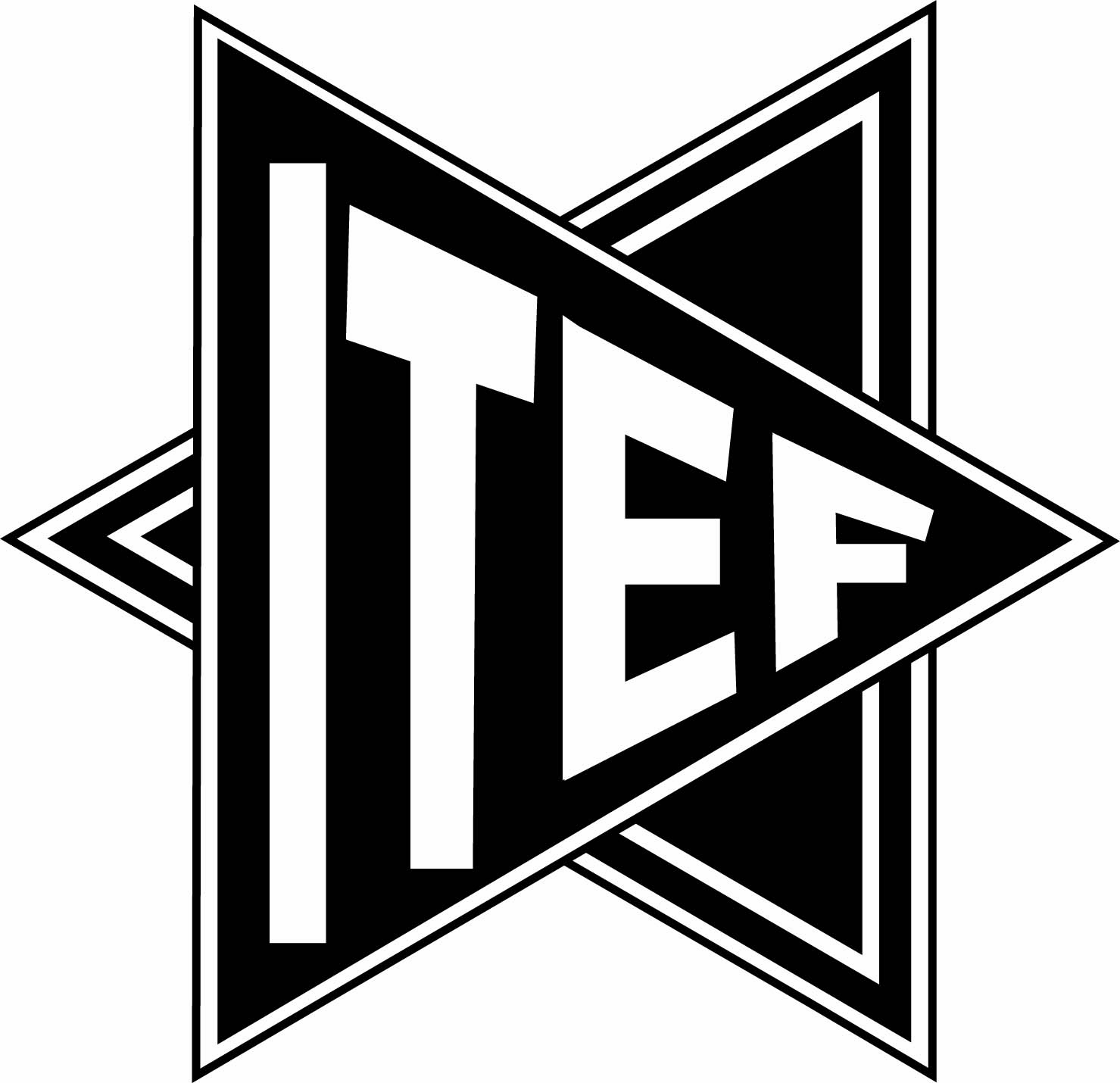 INCOME TAX EMPLOYEES FEDERATIONKERALA CIRCLECentral Revenue Buildings, I.S.Press Road, Kochi-682018.Telephone No.(0484)2795549 Mobile: 08547000175e-mail: itefkera@gmail.comFax No.(0484)2395508Website:itefkerala.com